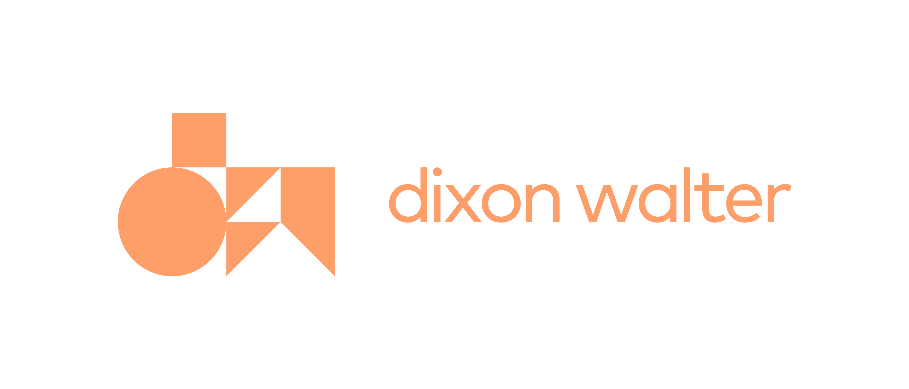 PERSONAL DATA FORMAs part of our ongoing commitment to equal opportunities, Dixon Walter monitors the composition of all applicants.  The information will be used solely for that purpose.PERSONAL DETAILSPERSONAL DETAILSTitle:  Date of Birth:  First Name:  Nationality:  Preferred First Name:  Home Contact Telephone Number:  Private E-mail:  Middle Name(s):  Home Contact Telephone Number:  Private E-mail:  Surname (Last Name):  Home Contact Telephone Number:  Private E-mail:  Home Address:  Post/Zip/Area Code:  Alternative Contact Telephone Numbers:  Alternative/Work E-mail:  Alternative Contact Telephone Numbers:  Alternative/Work E-mail:  GENDERThis data is used solely for monitoring purposes. Please tick the most appropriate box to describe yourself. Female    Male 	   Non-binary    Prefer to self-describe (please state): ……………….Prefer not to say Does your gender identity match your sex as registered at birth?Yes            No            Prefer not to say EQUAL OPPORTUNITIES MONITORINGWhat is your ETHNIC GROUP?  This data is used solely for monitoring purposesPlease tick the most appropriate box to indicate your background.DO YOU HAVE A DISABILITY?  How would you describe your sexual orientation? This data is used solely for monitoring purposes.Please tick the most appropriate box to describe yourself.Heterosexual Gay/Lesbian Bisexual Prefer to self-describe (please confirm) …………………………………………………………….Prefer not to say Thank you for completing this form. Please sign below to indicate that the information provided is accurate and that you consent to Dixon Walter processing this data.Thank you for completing this form. Please sign below to indicate that the information provided is accurate and that you consent to Dixon Walter processing this data.SignedDate 